Name:           Smile EvaluationPlease circle yes or noDo you like the way your teeth look?     Yes                 No     Explain- Would you like your teeth to be whiter?   Yes              No     Explain-Would you like your teeth to be straighter?  Yes         No  Explain-Do you have spaces between your teeth that you would like to close?  Yes          No	Explain- Do you like the shape of your teeth?   Yes            No  Explain-Do you like the shape of your teeth?                  Yes            No     	     Explain- Do you have missing teeth that you would like to replace?   Yes      No Explain-  Do you have old silver fillings that you would like to replace with tooth-coloured fillings?               Yes            No  	Explain- If you could change anything about your smile, what would it be? 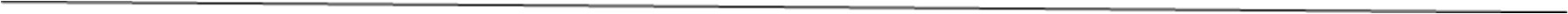 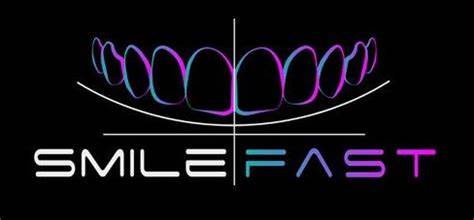 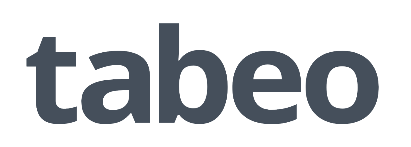 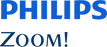 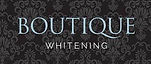 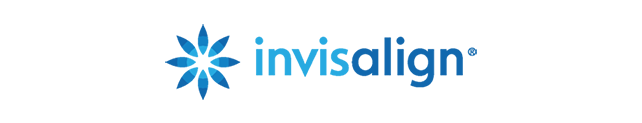 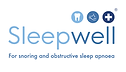 